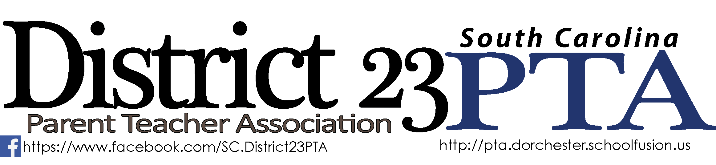 SC District 23 PTA President’s Roundtable Meeting Minutes May 12, 2015Windsor Hill Art Infused Elementary SchoolIn Attendance T. Evans, A. Wickersham, B. Harriman, S. Gondee, W. Baird, G. Calvert, G. Hill-Morrison, A. McKen, T. Chance, A. Prioleau, T. Hill, D. David, W. Tucker, K. Alston, G. Bannister, T. Garcia, S. Bennage, J. Campbell, J. Farnsworth, D. Trigiani, C. Gubler, M. Rogers, M. Fanning, T. DuBose, J. Brown, A. Muckin, A. Pomranky, C. O’Neal, N. Clingerman, T. Traynham, P. Inabinett, A. Wimberly, K. Barker, K. Caison, L. Mitchum, V. Bodison, M. Howard, C. Hernandez, D. DuBoseThe meeting was called to order by Cori Gubler (D23 PTA President) at 6:30pm. Approval of Minutes A motion was made and seconded to approve the minutes of last meeting (3/10/15). Treasurer Report Mr. David DuBose presented the current budget.  It was noted that this year, 100% of the district dues were paid by local units.  Financial reviews should be done after July 1, but before October 1, and are not to be completed by a signer on the account.  It is encouraged to use a CPA if income is greater than $50k.If local units fail to file taxes for three (3) years, they could lose their EIN and have to reapply, which costs a fee.Budgets should be ready for the next school year.  Budgets should be approved at a general meeting vs. an executive board meeting.New Board MembersMrs. Gubler announced that the board approved to add an additional board member, totaling three VP positions.  She also introduced the three new members, Teresa Garcia, Loretta Mitchum, and Anna Tuten (not in attendance).  Mrs. Garcia and Mrs. Mitchum also spoke a few minutes about their involvement in the PTA.Guest Speaker – Justin FarnsworthMr. Farnsworth spoke about the DD2 Budget Committee and their process at the upcoming County Council Meeting, Monday, March 16, 2015 at 5pm.  Mr. Farnsworth encouraged a high attendance turn out.  He also discussed that the priorities for the DD2 Budget Committee were student safety and teacher pay raises.  He encouraged everyone to call and/or email the County Council.  He noted that DD2 is working with a 1990’s budget (35k population), but DD2 currently needs a budget to cover over 150k population.  President’s Report – Cori GublerMrs. Gubler reviewed the list of Roundtable Meeting dates for next year and requested schools to sign up to host the meetings.  She also asked that attendees make a point to RSVP in the future, so that dinner can better planned by the hosting unit.Mrs. Gubler briefly spoke about a fundraising opportunity being offered by Mr. Mike Guertin of Subway.  His phone number is 843-729-9432.Reflections & Awards – DeVane TrigianiMrs. Trigiani discussed the awards process for local units and how D23 PTA will be offering training on the state awards process.   Award applications are due to the state in March of next year, so it is something that should be started early in the school year.  Mrs. Trigiani noted that a Reflections due date has already been determined.  Entries will need to be turned in at the December, 2015 meeting.  Promotional flyers are available for download at the D23 webpage and are encouraged to be used at Facts & Fees.  A request was made for a Reflections training session to be early next school year.  (Reflections training will be at the August Roundtable Meeting, location: TBD)Local Unit Officer ReportsThe due date for the LUOR is 5/31/15.  The report should be updated EVERY time there is a change to board and/or committee members.  By-LawsAll local units should have currently approved by-laws in place.  Changes to by-laws are to be voted on.  Updated by-laws should be sent to the state PTA for final approval/recordation.  Motion to adjourn was made at 7:30 pm and passed unanimously.